2022 年度锡林郭勒盟农牧技术推广中心决算公开批复时间： 2023 年 8 月 14 日公开时间： 2023 年 8 月 17 日目 录第一部分 单位概况一、主要职能、职责二、单位机构设置及决算单位构成情况第二部分 2022 年度单位决算情况说明一、收入支出决算总体情况说明二、收入决算情况说明三、支出决算情况说明四、财政拨款收入支出决算总体情况说明五、一般公共预算支出决算情况说明六、一般公共预算基本支出决算情况说明七、一般公共预算项目支出决算情况说明八、财政拨款“三公”经费支出决算情况说明九、政府性基金预算财政拨款支出决算情况说明 十、国有资本经营预算财政拨款支出决算情况说明十一、项目支出决算情况说明十二、机构运行经费支出决算情况说明十三、政府采购支出决算情况说明十四、国有资产占用情况说明十五、预算绩效情况说明第三部分 名词解释第四部分 决算公开联系方式及信息反馈渠道第五部分 2022 年度单位决算表一、收入支出决算总表二、收入决算表三、支出决算表四、财政拨款收入支出决算总表五、项目收入支出决算表六、一般公共预算财政拨款支出决算表七、一般公共预算财政拨款基本支出决算明细表八、一般公共预算财政拨款项目支出决算明细表九、政府性基金预算财政拨款收入支出决算表 十、国有资本经营预算财政拨款支出决算表十一、财政拨款“三公”经费支出决算表十二、机构运行经费支出、国有资产占用情况及政府采购 支出信息表第一部分	单位概况一、主要职能、职责锡林郭勒盟农牧技术推广中心贯彻落实党中央关于 “三农”工作的方针政策，落实自治区党委和盟委决策部 署，承担推广应用现代农牧业技术、为发展特色农畜产品 产业提供技术支撑服务等工作。主要职责是：参与拟定全盟“三农三牧”相关政策兵提出建议。协助锡林郭勒盟农牧局推进乡村牧区振兴工作。承担种植、渔业、经营管理、植保植检、土壤肥料、农作 物种子、农牧业机械、农村牧区产业、农垦、农牧业生态 与资源保护等方面辅助工作。承担全盟农牧行业技术推广工作，承担行业数据 监测、分析、应用等工作，为行业发展提供技术保障。承担植物检疫、农作物病虫草鼠害预测预报防控 等工作。承担转基因安全监管的技术支撑工作。开展农作 物品种选育、良种培育和示范推广工作。参与种质资源保 护与利用工作。承担设施农业、休闲农牧业、农畜产品加工和特 色产业发展技术服务工作。承担农牧业资源区划和遥感监测、农牧区现代化建设、农村牧区创业创新、农牧企利益 联结机制建设的技术支撑工作。完成锡林郭勒盟农牧局交办的其他工作任务。二、单位机构设置及决算单位构成情况根据单位职责分工，本单位内设机构包括办公室、农村牧区经营管理服务科、饲草饲料与植保植检科、土壤肥 料与节水农业技术科、粮经作物与种子技术科、水产技术 科、农牧业生态与资源保护科、农牧业机械化科、科技教 育培训科、离退休人员工作科。本单位无下属单位。从决算单位构成看，纳入本部门 2022 年部门汇总决算编制范围的预算单位共计 1 家，具体包括：锡林郭勒盟农牧技术推广中心。详细情况见表：三、2022 年度单位主要工作完成情况抓好农牧业技术推广与培训，促进科技兴农兴牧。 开展粮经作物与种子技术推广，提升粮经作物生产水 平。推广大豆玉米带状复合种植技术， 示范面积 500 亩。完成自治区马铃薯、玉米、小麦优质高效增粮行 动，每个示范区 1000 亩，开展试验示范、品种展示，优质高效种植技术示范推广。建设试验示范基地 2 处，开展马铃薯土传病害绿色防控、玉米无膜浅埋滴灌试验、 胡麻品种对比以及施肥量和种植密度试验等。完成 39 个玉米品种、21 个小麦品种的区域和生产试验。建设“看禾选种”平台 2 处，其中“马铃薯平台”优选 23 个马铃薯品种、“杂粮杂豆”平台优选 35 个杂粮杂豆品种进行展示。加强科学施肥用药与旱作节水技术推广，促进农 业高质量发展。开展化肥减量增效与有机肥替代化肥示 范推广，测土配方施肥推广面积 338 万亩，三新技术推广面积 4 万亩，有机肥替代化肥试验 1 个。开展旱作节水技术推广， 节水农业推广面积 158.72 万亩， 新增17.07 万亩； 水肥一体化推广面积 96.03 万亩， 新增8.38 万亩。加强病虫草鼠害防治技术指导，防治农田病虫草鼠害 630.1 万亩次，出动 150 人次，投放毒饵 3.5 吨、投放捕鼠器 2000 套。推进农作物病虫害绿色防控与示范，完成绿色防控 152 万亩，建立 4 个示范区，示范总面积 3.12 万亩，统防统治面积 40 万亩次，主要作物绿色防控覆盖率达到 50%以上，统防统治率达到 40%以上。推广应用高效药械，推动农药使用减量，农药使用 量由 2021 年的 436 吨减少至 430 吨，同比减少 1.4%。聚焦水产健康养殖和生态养殖，加强渔业技术服务。开 展水产健康养殖示范场创建活动，引导各个重点渔区创 建水产养殖健康示范基地。全年渔业科技服务 30 人次，发放安全宣传单 200 余份、法律法规宣传单 300 余份。2022 年全盟水产品总产量 5137 吨，养殖产量 3850 吨，捕捞产量 1557 吨。农牧业机械化技术推广稳步推进，促进农牧业节本增效。推进农牧业生产全程机械化，完成 深松整地面积 42 万亩，完成补助试点面积 24 万亩。联络区内外大豆玉米带状复合种植专用播种、植保、获机 生产企业，为试点协调机具引进和改制，提供机具保 障。分层分类培训农牧业技术人才，为乡村振兴提供人 才保障。抓好农村牧区实用人才培养，截至目前全盟共 举办 12 期高素质农牧民培训班，培训 839 人；组织开展冬春农牧民培训，共开展各类培训 57 期，培训学员 1.3万人次，发放培训资料 8000 册；完善农民教育培训培育对象库，2022 年新入库 468 人。做好农牧业专业技术人员知识更新培训，举办 2 期基层农技人员知识更新培训班，培训 89 人；开展各类业务培训 1220 人次，发放资料 3980 份。保护农牧业生态与资源环境，推进农牧业绿色发展。开展外来入侵物种普查工作。制定《锡盟进一步加 强外来入侵物种防控工作实施方案》、《锡盟外来入侵 物种普查总体方案》，开展农田、渔业水域农业外来入 侵物种普查，全盟设立外来入侵植物及病虫害质控调查 点位 260 个，外来入侵水生动物质控调查点位 31 个，发现 29 种外来入侵植物，7 种外来入侵病虫害。开展地膜科学使用回收工作。进行农膜污染防控技术服务，开展 春季百日宣传活动，组织旗县市(区)开展地膜污染防控 工作。完成加厚高强度地膜 3600 亩、全生物降解地膜应用推广面积 7732 亩。开展农田地膜残留长期定位监测点监测、全生物降解地膜对比验证试验，为下一步工作提 供数据支持。开展地膜科学使用回收试点工作，确定 5 个地膜科学使用回收试点项目实施旗县。抓好农业面源 污染综合治理，安排布置了农田氮磷流失情况调查，涉 及有耕地旗县市（区）抽样调查，其中太旗、多伦县还 选取 18 个农户或规模种植主体种植业典型地块抽样调查，为下一步综合治理奠定基础。做好农牧业经营管理服务工作，促进农村牧区社会 稳定和经济发展。推进农村牧区集体产权制度改革。指 导各旗县市（区）规范健全“三级七类”档案的归档， 完成全盟产权制度改革工作情况调度及汇总。提升农牧业经营主体发展质量。2022 年规范合作社 100 个，累计总数 1297 家。创建各级示范社 40 个， 累计总数 307个，认定家庭农牧场 300 余家，累计达 3363 家，创建示范家庭农牧场 200 家，累计达 683 家；落实中央财政扶持农牧业经营主体项目资金共计 795 万元。其中，扶持合作社 36 个，扶持家庭农牧场 29 家；培育发展各类农牧业专业服务主体 40 个，直接服务与小农牧户。2022年落实中央财政支持农业生产社会化服务发展项目 10 万亩，项目资金 751 万元。推动壮大嘎查村集体经济。协同盟组织部、盟财政局、第三方（会计师事务所），完 成中央及地方扶持嘎查村集体经济项目推进情况的监督 检查。全盟 855 个嘎查村集体经济全部实现收入，其中5 万元以上 104 个、10 万元以上 646 个、50 万元以上105 个。全盟集体经济组织核实总资产 26.3 亿元，较上年增加 8 亿元，核实经营性资产 15.1 亿元，较上年增加8.1 亿元。开展农村牧区自建房安全隐患专项整治。配合完成自建房安全隐患摸底排查及分类处置工作，严格 落实农村宅基地审批“三到场”制度，确保审批全流程 规范有序。做好各专业技术支撑与辅助工作，协助盟农牧局推 进乡村牧区振兴。按时发布农情农事信息，指导农民做 好防灾减灾。 2022 年编写熵情简报 25 期、发布监测数据 500 个，发布《病虫情报》26 期，上报植物疫情月报11 期。完成相关调查、监测及数据填报等工作，为科学决策提供数据支撑。完成粮经作物、种子、肥料、农 药、渔业、农村牧区经济等方面的行业数据填报。开展 耕地质量综合等级监测与评价，全盟布设耕地质量监测 点 464 个，建成长期定位监测点 56 个，完成分析化验2784 项次；2021 年全盟耕地质量综合等级为 6.46 等，较上年提高 0.01 个等级。启动全国第三次土壤普查工作，成立锡林郭勒盟第三次土壤普查领导小组及土壤普 查办公室，制定实施方案，组建外业调查采样队 18 支，共计 72 人，组建专家组两次赴旗县开展外业采样指导工作，全盟盐碱地普查调查采样 1945 个，其中耕地样品1286 个、草地样品 659 个，已送自治区指定实验室进行制样。开展农业机械质量调查，完成四种机型 40 台抽查任务。做好行业监管，为服务农牧业生产保驾护航。强 化植物检疫监管，开展马铃薯腐烂茎线虫病专项调查 15 万亩次，在涉及的相关种植区对重点检疫对象进行调 查，除列当在向日葵地普遍发生外，其它均未发现。全 年受理 47 份产地检疫申请， 开具产地检疫合格证 18份，开具省间、省内调运检疫证书 170 份。加强农药药械管理，核发限制使用农药经营许可证 1 个，普通农药经营许可证 23 个，建立 83 家经营企业主体档案；出动技术人员 160 人次，检查门店 60 家，抽样 15 个，抽查种植大户 34 家，走访设施大棚 48 棚，未发现使用国家禁限用农药行为和农药药害事件。配合执法机构做好全 盟种子市场检查，共抽查企业 15 家、经营门店 21 家，完成 12 个玉米品种、5 个向日葵品种取样工作，对 11 家马铃薯制种企业进行专项检查。配合乌兰察布市种业 工作站对马铃薯种薯单个品种生产 1000 亩以上的 5 家企业进行巡查和田间抽检工作。对自治区通报的存在穗腐 现象的玉米品种进行专项检查。筑牢安全生产防线，为 实现农牧业领域安全生产提供保障。开展农机安全生产 工作，完成全盟拖拉机和联合收割机驾驶证、牌照、行 驶证申请等安全监管业务，发放《农机安全生产知识》 等宣传资料，结合“安全生产月”、“田间日”、农忙 季节安全生产隐患排查和宣传教育。开展农村牧区可再 生能源（沼气）安全隐患排查整治，重新修订下发了《锡盟沼气安全生产事故应急预案》，印发沼气用户安 全使用告知书和沼气工程安全生产告知书 4300 份，进行沼气安全工作现场检查和宣传。开展渔业生产安全检 查，在 6 个旗县（区）进行渔业船舶安全宣传，排查安全隐患。配合盟农牧局完成其他各项工作。对肥料生产 企业和经销网点进行 4 次监督抽查，抽样 20 批次，涵盖11 家生产企业和 7 个经销网点，经自治区检测合格率为100%；受理新申请登记企业 3 家、续展登记企业 18 家，登记肥料产品 33 个。对 7 家饲料和饲料添加剂生产企业和 24 家销售门店进行现场检查，对 3 家申报企业的生产许可进行现场审核考试，并已发证。严格把控农作物种 子生产经营许可证的受理工作， 年内完成企业申报 5家、变更信息 1 家。完成全盟乡村振兴、人居环境治理重点嘎查（村）1000 台户用小型装载机的选型、补贴和机具核查工作。完成 2022 年渔业增殖放流工作，在全盟开展增殖放流活动 3 次，其中中央资金完成 340 万尾。推荐两家合作社申报生态农场，经自治区评审，嘉兴种 养殖专业合作社获得区级生态农场称号。第二部分	2022 年度单位决算情况说明一、收入支出决算总体情况说明锡林郭勒盟农牧技术推广中心单位 2022 年度收入、支出决算总计 2,531.57 万元。与年初预算相比，收、支总计各增加 623.15 万元， 增长 32.65%， 变动原因： 预算调整调剂， 追加上级专项及部门预算项目；与上年决算相比， 收、支总计各减少 108.13 万元，减少 4.10%。其中：（一）收入决算总计 2,531.57 万元。包括：本年收入决算合计 2,505.47 万元。与上年决算相比， 减少 1.65 万元，减少 0.07%，变动原因：本年度退休9人，工资及各项保险减少。使用非财政拨款结余 0.00 万元。与上年决算相比，减少 0.73 万元，减少 100.00%，变动原因：本年度无非财政拨款结余。年初结转和结余 26.10 万元。与上年决算相比，减少 105.75 万元，减少 80.20%，变动原因：预算一体化上线，核算方式改变，财政拨款结转和结余均不体现。（二）支出决算总计 2,531.57 万元。包括：本年支出决算合计 2,531.53 万元。与上年决算相比， 减少 81.97 万元，减少 3.14%，变动原因：本年受疫情影响，下乡减少，支出减少。结余分配 0.00 万元。结余分配事项：本单位无结余分配事项。与上年决算相比，增加 0.00 万元，增长 0.00%，变动原因：不存在此项内容。年末结转和结余 0.04 万元。结转和结余事项：收回原单位锡林郭勒盟农牧业经营管理站退休人员缪晓东借款剩 余资金。与上年决算相比，减少 26.16 万元，减少 99.85%， 变动原因：上年度结转了部分养老保险和医疗保险未缴纳 资金，本年度无此结转内容。二、收入决算情况说明锡林郭勒盟农牧技术推广中心单位 2022 年度本年收入决算合计 2,505.47 万元，其中：本年一般公共预算财政拨款收入 2,504.90 万元， 占99.98%；本年政府性基金预算财政拨款收入 0.00 万元， 占0.00%；本年国有资本经营预算财政拨款收入 0.00 万元， 占0.00%；本年上级补助收入 0.00 万元，占 0.00%； 本年事业收入 0.00 万元，占 0.00%；本年经营收入 0.00 万元，占 0.00%；本年附属单位上缴收入 0.00 万元，占 0.00%； 本年其他收入 0.57 万元，占 0.02%。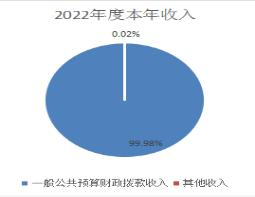 图 1.收入决算图三、支出决算情况说明锡林郭勒盟农牧技术推广中心单位 2022 年度本年支出决算合计 2,531.53 万元，其中：本年基本支出 2,289.55 万元，占 90.44%；本年项目支出 241.99 万元，占 9.56%； 本年上缴上级支出 0.00 万元，占 0.00%； 本年经营支出 0.00 万元，占 0.00%；本年对附属单位补助支出 0.00 万元，占 0.00%。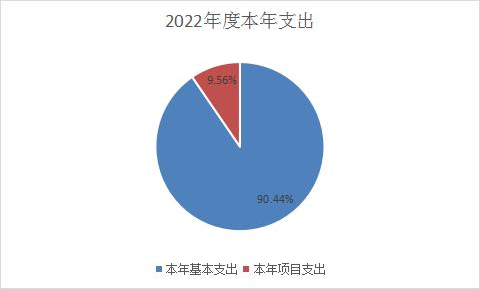 图 2.支出决算图四、财政拨款收入支出决算总体情况说明锡林郭勒盟农牧技术推广中心单位 2022 年度财政拨款收入、支出决算总计 2,531.01 万元，与年初预算相比，收、支总计各增加 622.58 万元，增长 32.62%，变动原因：预算调整调剂，追加上级专项及部门预算项目；与上年决算相 比，收、支总计各减少 103.66 万元，减少 3.93%，变动原因：本年受疫情影响，下乡减少，支出减少。五、一般公共预算支出决算情况说明锡林郭勒盟农牧技术推广中心单位 2022 年度一般公共预算财政拨款支出决算 2,531.01 万元。与年初预算 1,908.43万元相比，完成年初预算的 132.62%。其中：（一）科学技术支出（类）科学技术支出类决算数为 8.54 万元，与年初预算相比减少 0.35 万元。其中：1．应用研究（款）其他应用研究支出（项）。年初预 算 8.89 万元， 支出决算 8.54 万元， 完成年初预算的96.02 %。决算数与年初预算数的差异原因：一是委托方对委托业务费给予优惠；二是一体化中标识为政采未能支 出。（二）社会保障和就业支出（类）社会保障和就业支出决算数为 390.97 万元，与年初预算 256.52 万元相比，增加 134.45 万元。其中：人力资源和社会保障管理事务（款）引进人才费用（项）。年初预算 8.57 万元，支出决算 4.86 万元，完成年初预算的 56.71 %。决算数与年初预算数的差异原因：项目为期三年，仍在实施。． 行政事业单位养老支出（ 款） 事业单位离退休（项）。年初预算 13.68 万元，支出决算 151.87 万元，完成年初预算的 1110.16 %。决算数与年初预算数的差异原因：追加退休人员退休绩效奖金。3.行政事业单位养老支出（款）机关事业单位基本养老 保险缴费支出（项）。年初预算 142.75 万元，支出决算158.22 万元，完成年初预算的 110.84 %。决算数与年初预算数的差异原因：工资调整，基数增加，养老保险支出增 加。4.行政事业单位养老支出（款）机关事业单位职业年金 缴费支出（项）。年初预算 56.60 万元，支出决算 76.02 万元，完成年初预算的 134.31 %。决算数与年初预算数的差异原因：补缴原单位锡林郭勒盟植保质检站 7 人职业年金缴费单位部分。（三）卫生健康支出（类）卫生健康支出类决算数为 150.15 万元， 与年初预算万元相比增加（减少）12.50 万元。其中：行政事业单位医疗（款）事业单位医疗（项）。年 初预算 118.12 万元，支出决算 130.25 万元，完成年初预算的 110.27 %。决算数与年初预算数的差异原因：工资调整，基数增加，医疗保险支出增加。2.行政事业单位医疗（款）公务员医疗补助（项）。年 初预算 19.53 万元，支出决算 19.90 万元，完成年初预算的 101.89 %。决算数与年初预算数的差异原因：工资调整，基数增加，公务员医疗补助增加。（四）农林水支出（类）农林水支出类决算数为 1847.44 万元， 与年初预算1643.20 万元相比增加 204.24 万元。其中：1．农业农村（款）一般行政管理事务（项）。年初预 算 0 万元，支出决算 9.11 万元，完成年初预算的 100 %。决算数与年初预算数的差异原因：追加盟本级《全国第三 次土壤普查经费》项目，支出增加。2.农业农村（款）事业运行（项）。年初预算 1372.89 万 元 ， 支 出 决 算 1618.85 万 元 ， 完 成 年 初 预 算 的117.92 %。决算数与年初预算数的差异原因：一是追加在职人员在职绩效奖金基础绩效；二是追加退休去世人员丧葬 费和抚恤金。3.农业农村（款）科技转化与推广服务（项）。年初预 算 41.55 万元， 支出决算 71.45 万元， 完成年初预算的171.96 %。决算数与年初预算数的差异原因：追加自治区《2022 年度自治区种业振兴》项目资金、自治区《2022 年度种植业良法推广经费》项目资金，支出增加。4.农业农村（款）病虫害控制（项）。年初预算 2.22 万元，支出决算 2.22 万元，完成年初预算的 100 %。决算数与年初预算数的差异原因：无差异，完成年初预算。5.农业农村（款）农产品质量安全（项）。年初预算 0 万元，支出决算 0.08 万元，完成年初预算的 100 %。决算数与年初预算数的差异原因：追加自治区《饲料安全监管 检测经费》资金，支出增加。6.农业农村（款）统计监测与信息服务（项）。年初预算 5.04 万元， 支出决算 1.93 万元， 完成年初预算的38.29 %。决算数与年初预算数的差异原因：受疫情影响， 下乡减少，支出减少。7.农业农村（款）防灾救灾（项）。年初预算 0 万元， 支出决算 55.48 万元，完成年初预算的 100 %。决算数与年初预算数的差异原因：追加《2022 年中央农业生产救灾资金》资金，支出增加。8.农业农村（款）农业生产发展（项）。年初预算 0 万元，支出决算 4.33 万元，完成年初预算的 100 %。决算数与年初预算数的差异原因：追加《2022 年中央高素质农牧民培育项目资金》《中央基层农技推广体系改革与建设补 助项目资金》共两个项目资金，支出增加。9.农业农村（款）农村合作经济（项）。年初预算105.67	万元， 支出决算 17.90 万元，完成年初预算的16.94	%。决算数与年初预算数的差异原因：受疫情影响，下乡减少，培训减少，支出减少。10.农业农村（款）农业资源保护修复与利用（项）。年 初预算 52.63  万元，支出决算 56.67 万元，完成年初预算的107.68	%。决算数与年初预算数的差异原因：追加《锡林郭勒盟 2022 年中央耕地保护与质量提升补助资金》《2022年度中央财政渔业增殖放流资金》《锡林郭勒盟 2022 年中央财政耕地质量等级评价》，支出增加。11.农业农村（款）渔业发展（项）。年初预算 5.92 万元，支出决算 5.03 万元，完成年初预算的 84.97 %。决算数与年初预算数的差异原因：受疫情影响，下乡减少，支出 减少。12.农业农村（款）农田建设（项）。年初预算 53.36 万元，支出决算 0.46 万元，完成年初预算的 0.86 %。决算数与年初预算数的差异原因：2020 年和 2021 年盟本级《土地治理》资金 37.8 万元和 15.1 万元，因施工单位不再实施项目，未来报账，无支出，年底资金上缴，国库收回。13农业农村（款）其他农业农村支出（项）。年初预算3.92	万元，支出决算 3.93 万元，完成年初预算的100.25 %。决算数与年初预算数的差异原因：追加《饲料产品安全监管监测资金》，支出增加。（五）221 住房保障支出（类）住房保障支出类决算数为 133.91 万元， 与年初预算万元相比增加 12.09 万元。其中：1.住房改革支出（款）住房公积金（项）。年初预算107.71 万元， 支出决算 120.58 万元， 完成年初预算的111.95 %。决算数与年初预算数的差异原因：工资调整，基数增大，支出增加。2.住房改革支出（ 款） 购房补贴（ 项） 。年初预算14.11 万元， 支出决算 13.33 万元， 完成年初预算的94.47 %。决算数与年初预算数的差异原因：机构改革，调出新职工 2 人，支出减少。六、一般公共预算基本支出决算情况说明锡林郭勒盟农牧技术推广中心单位 2022 年度一般公共预算财政拨款基本支出决算 2,289.02 万元，其中：（一）人员经费 2,147.01 万元。主要包括：基本工资542.33 万元、津贴补贴 226.33 万元、奖金 141.03 万元、绩效工资 345.67 万元、机关事业单位基本养老保险缴费158.22 万元、职业年金缴费 76.02 万元、职工基本医疗保险缴费 83.65 万元、公务员医疗补助缴费 9.10 万元、其他社会保障缴费 6.18 万元、住房公积金 120.58 万元、其他工资福利支出 143.05 万元、离休费 15.44 万元、退休费136.43 万元、抚恤金 37.16 万元、生活补助 25.12 万元、医疗费补助 80.68 万元、奖励金 0.01 万元。（二）公用经费 142.01 万元。主要包括：办公费 8.32万元、邮电费 0.03 万元、物业管理费 62.55 万元、差旅费3.77 万元、劳务费 8.89 万元、委托业务费 2.80 万元、工会经费 17.86 万元、福利费 16.35 万元、公务用车运行维护费 9.00 万元、其他交通费用 8.33 万元、其他商品和服务支出 0.14 万元、办公设备购置 3.97 万元。七、一般公共预算项目支出决算情况说明锡林郭勒盟农牧技术推广中心单位 2022 年度一般公共预算财政拨款项目支出决算 241.99 万元，其中：（一）工资福利支出 0.00 万元。主要包括：不存在此项内容。（二）商品和服务支出 236.69 万元。主要包括：办公费 5.62 万元、印刷费 2.05 万元、邮电费 0.19 万元、差旅费 32.49 万元、租赁费 0.16 万元、培训费 39.61 万元、专用材料费 117.2 万元、专用燃料费 0.72 万元、劳务费12.18 万元、委托业务费 14.50 万元、公务用车运行维护费11.97 万元。（三）资本性支出 5.30 万元。主要包括：办公设备购置 0.70 万元、专用设备购置 4.60 万元。八、财政拨款“三公”经费支出决算情况说明（一）财政拨款“三公”经费支出总体情况说明。锡林郭勒盟农牧技术推广中心单位 2022 年度财政拨款“三公”经费预算 30.00 万元，支出决算 20.97 万元，完成预算的 69.89%。其中：因公出国（境）费预算 0.00 万元，支出决算 0.00 万元，完成预算的 0.00%；公务用车购置及运行维护费预算 30.00 万元，支出决算 20.97 万元，完成预算的%；公务接待费预算 0.00 万元，支出决算 0.00 万元， 完成预算的 0.00%。2022 年度财政拨款“三公”经费支出决算与预算差异原因：受疫情影响，下乡减少，支出减少。（二）财政拨款“三公”经费支出具体情况说明。锡林郭勒盟农牧技术推广中心单位 2022 年度财政拨款“三公”经费支出 20.97 万元。因公出国（境）费支出 0.00 万元， 占 0.00%； 公务用车购置及运行维护费支出 20.97 万元，占 100.00%；公务接待费支出 0.00 万元，占 0.00%。其中：因公出国（境）费支出 0.00 万元，全年出国（境）团组 0 个，累计 0 人次。与上年决算相比，增加 0.00 万元， 增长 0.00%，变动原因：不存在此项内容。公务用车购置及运行维护费支出 20.97 万元。其中：公务用车购置支出 0.00 万元。本年度使用财政拨款购置公务用车 0 辆，开支内容：不存在此项内容。与上年决算相比，增加 0.00 万元，增长 0.00%，变动原因：不存在此项内容。公务用车运行维护费支出 20.97 万元。公务用车运行维护费主要用于按规定保留的公务用车的燃料费、维修费、过桥过路费、保险费、安全奖励费用等支出。截至2022 年 12 月 31 日，使用财政拨款开支的公务用车保有量为 10 辆。与上年决算相比，减少 0.85 万元，减少 3.89%， 变动原因：受疫情影响，下乡减少，支出减少。公务接待费支出 0.00 万元。其中：国内公务接待支出0.00 万元，接待 0 批次，0 人次，开支内容：不存在此项内容；国（境）外公务接待支出 0.00 万元，接待 0 批次，0 人次，开支内容：不存在此项内容。与上年决算相比，增加0.00 万元，增长 0.00%，变动原因：不存在此项内容。九、政府性基金预算财政拨款支出决算情况说明锡林郭勒盟农牧技术推广中心单位 2022 年度政府性基金支出决算 0.00 万元。与上年决算相比，增加 0.00 万元， 增长 0.00%，变动原因：本单位无政府性基金预算财政拨款收、支、余。十、国有资本经营预算财政拨款支出决算情况说明锡林郭勒盟农牧技术推广中心单位 2022 年度国有资本经营预算支出决算 0.00 万元。与上年决算相比，增加 0.00 万元，增长 0.00%，变动原因：本单位无国有资本经营预算财政拨款收、支、余。十一、项目支出决算情况说明锡林郭勒盟农牧技术推广中心单位 2022 年度预算安排项目 31 个，实施项目 31 个，完成项目 31 个，项目支出总金额 241.99 万元。资金来源包括年初结转结余 0.00 万元，本年财政拨款金额 241.99 万元，本年其他资金 0.00 万元。十二、机构运行经费支出决算情况说明锡林郭勒盟农牧技术推广中心单位 2022 年度机构运行经费支出决算 142.01 万元。比上年决算相比，减少 69.90 万元，减少 32.98%，变动原因：一是办公费减少 14 万元；二是取暖费年初无预算，减少 16.8 万元；三是公车运行维护费减少 4 万元；四是机构改革，人员身份由参公身份转隶为事业身份，其他交通费用支出减少 7 万。十三、政府采购支出决算情况说明锡林郭勒盟农牧技术推广中心单位 2022 年度政府采购支出总额 90.00 万元，其中：政府采购货物支出 5.16 万元、政府采购工程支出 0.00 万元、政府采购服务支出 84.84 万元。授予中小企业合同金额 3.43 万元，占政府采购支出总额的 3.81 %，其中：授予小微企业合同金额 3.38 万元，占授予中小企业合同金额的 88.71 %；货物采购授予中小企业合同金额 33790 元占货物支出合同金额的 98.48   %，工程采购授予中小企业合同金额 0 元占工程支出合同金额的 0  %，服务采购授予中小企业合同金额 520 元占服务支出合同金额的 1.52	%。十四、国有资产占用情况说明锡林郭勒盟农牧技术推广中心单位截至 2022 年 12 月31 日，本单位共有车辆 10 辆，其中：副部（省）级及以上领导用车 0 辆、主要领导干部用车 0 辆、机要通信用车 0辆、应急保障用车 0 辆、执法执勤用车 0 辆、特种专业技术用车 0 辆、离退休干部用车 0 辆，其他用车 10 辆；单价100 万元（含）以上的设备（不含车辆）0 台（套）。十五、预算绩效情况说明（一）预算绩效管理工作开展情况。锡林郭勒盟农牧技术推广中心单位根据预算绩效管理 要求组织对 2022 年一般公共预算项目支出全面开展绩效自评，其中一级项目 0 个，二级项目 31 个，共涉及资金241.99 万元，占一般公共预算项目支出总额的 100%；本单位不涉及国有资本经营预算、社保基金预算、政府债务项 目、政府投资基金项目、PPP 项目和政府采购及政府购买服务等预算绩效。组织对“肥料登记管理经费”、“应用技术研究与开发（20 结转）”、“2021 草原英才工程专项资金”等 31 个项目开展了单位评价（此处即为重点评价内容），涉及一般公 共预算支出 241.99 万元，不涉及其他类资金项目。其中， 未委托相关第三方机构开展绩效评价。从评价情况看，以 上项目均得到良好的评价结果。（二）单位决算中项目绩效自评结果。锡林郭勒盟农牧技术推广中心单位 2022 年度在决算中反映 31  个一般公共预算项目，不涉及其他资金的项目，共31 个项目的绩效自评结果。《肥料登记管理经费》项目自评综述：根据年初设定的绩效目标，项目自评得分 100 分。全年预算数为 4 万元，执行数为 4 万元，完成预算的 100 %。项目绩效目标完成情况：肥料样品化验检测目标值 16 个，实际完成 16 个；检验合格率目标值未 90%，实际完成 100%；预算执行数为 4 万，实际执行为 4 万。发现的主要问题及原因：项目立项、实施存在问题，资金使用管理存在问题；原因是 对业务的预判不足。下一步改进措施： 健全完善预算管理、绩效管理，进一步提供成本预算准确性，预算执行有 效性；推进预算执行管理，加强业务指导和监督检查，及时督促项目进度，协调解决实施中的难点和问题，增强资 金使用效益。《应用技术研究与开发（20 结转）》项目自评综述： 根据年初设定的绩效目标，项目自评得分 96.52 分。全年预算数为 8.89 万元， 执行数为 8.54 万元， 完成预算的96.06 %。项目绩效目标完成情况：培训人员目标值 60 人次，实际完成 60 人次；论文发表目标值 2 篇，实际完成 2 篇；数据准确率目标值 100%，时间完成 100%。发现的主要问题及原因：对业务的预判不足，延续性不足；原因是机 构改革，人员变动；下一步改进措施：尽快熟悉业务，加 强资金管理，快速高效完成既定目标。《2021“草原英才”工程专项资金》项目自评综述： 根据年初设定的绩效目标，项目自评得分 88 分。全年预算数为 8.57 万元， 执行数为 4.86 万元， 完成预算的56.71 %。项目绩效目标完成情况：建设新技术示范区 1个，引进新品种 2 个，无膜浅埋滴灌试验 3 个。发现的主要问题及原因：对资金的用途判断不足，原因是对业务的 变化掌握不充分。下一步改进措施：加强绩效管理，科学 合理编制预算。《2022 年度自治区种业振兴》项目自评综述：根据年初设定的绩效目标，项目自评得分 88.67 分。全年预算数为55 万元，执行数为 32.03 万元，完成预算的 58.23 %。项目绩效目标完成情况：完成本年度马铃薯“ 看禾选种平台”和杂粮杂豆“看禾选种平台”建设任务；完成本地区 种子市场监管和监督抽查任务；完成小麦玉米区域试验任 务。发现的主要问题及原因：项目立项、实施存在问题； 资金管理使用存在问题。下一步改进措施：根据要求切实 做好 2023 年各项工作。进一步健全完善预算管理、绩效管理制度，切实强化整体绩效推进力度。根据自评结果明细 中存在的不足，进一步提高成本预算准确性、预算执行的 有效性；优化后续项目和以后年度预算支出方向，合理安 排资金支出。推进预算执行管理，加强业务指导和监督检 查，及时督促项目进度，协调解决实施中的难点和问题， 增强资金使用效益。《2022 年成品油价格调整对渔业补助资金》项目自评综述：根据年初设定的绩效目标，项目自评得分 67.44 分。全年预算数为 5 万元，执行数为 0.58 万元，完成预算的11.60 %。项目绩效目标完成情况：完成本年度渔业指导推广工作，发放宣传材料 300 份，规范鱼药、饲料使用，提高渔民养殖技术。发现的主要问题及原因：项目立项、实 施存在问题；资金管理使用存在问题。下一步改进措施： 根据要求切实做好 2023 年各项工作。进一步健全完善预算管理、绩效管理制度，切实强化整体绩效推进力度。根据自评结果明细中存在的不足， 进一步提高成本预算准确性、预算执行的有效性；优化后续项目和以后年度预算支 出方向，合理安排资金支出。推进预算执行管理，加强业 务指导和监督检查，及时督促项目进度，协调解决实施中 的难点和问题，增强资金使用效益。（三）单位项目绩效评价结果。以《肥料登记管理经费》项目为例，该项目绩效评价 综合得分为 100 分，绩效评价结果为“优”。重点项目绩效评价得分情况详见单位具体绩效评价结果。2022 年肥料登记管理经费项目绩效自评报告项目基本情况（1）项目基本情况简介。完成我盟有机肥料生产企业的肥料登记办理新增、续展与变更等肥料样品的检测化验费以及肥料登记管理相关工作。（2）绩效目标设定及指标完成情况。预期目标：完成 2022 年我盟有机肥料生产企业的肥料登记办理新增、续展与变更事项的肥料产品检测化验 16个批次（其中检测化验肥料样品工16个批次，检测化验每批次的费用为 0.25 万元，共计4万元）绩效目标实际完成情况：检测化验肥料样品工16个批次，检测化验每批次的费用为0.25万元，共计4万元，已全部支付。绩效自评工作情况绩效自评目的。通过项目的资金使用情况、项目实施过程的管理情 况、项目完成后的绩效表现,进行自我评价,目的是全面了解资金的使用是否达到了预期目标;资金的管理是否规范;资金的使用是否合理合规等,从中检验资金支出效率和效果, 分析项目推进过程中所存在的问题及原因,及时总结经验, 改进管理措施,从而不断增强和落实绩效管理责任,进一步 完善工作机制,进而有效提高项目资金管理水平和资金使用效益。项目资金投入情况。本年度资金年初预算数4.00 万元， 其中： 财政拨款4.00万元，其他资金0.00万元。本年度资金全年预算数4.00 万元， 其中： 财政拨款4.00万元，其他资金0.00万元。本年度资金全年执行数4.00万元，其中：财政拨款4.00万元，其他资金0.00万元。项目资金产出情况。项目资金做到专款专用，严格按照项目资金管理程序支 付，有效发挥项目资金的使用效益，确保了项目资金正常合理使用。专项项目的申报严格按照财政资金管理的要求进行，专项资金财政拨款到位后及时进行了项目开展和资金投入。我单位目前对专项资金的管理按照项目支出涉及的经济科目规定，根据财务管理办法的相关制度执行，有力保证了项目资金的实施。完成 2022 年我盟有机肥料生产企业的肥料登记办理新增、续展与变更事项的肥料产品检测化验 16 个批次（其中检测化验肥料样品工 16 个批次，检测化验每批次的费用为 0.25 万元，共计 4 万元）项目资金管理情况。财务管理制度健全，严格遵循专款专用，独立核算的管理原则。专项项目的申报严格按照财政资金管理的要求进行，专项资金财政拨款到位后及时进行了项目开展和资金投入。我单位目前对专项资金的管理按照项目支出涉及的经济科目规定，根据财务管理办法的相关制度执行，有力保证了项目资金的实施。会计信息质量真实。严格执行《中华人民共和国会计法》等财经法 规，严格按照相关会计制度办理会计业务，进行会计核 算，并做好会计记录，真实反映项目资金管理情况，并接受十级财政、审批部门及上级主管部门的检查、监督。 3.项目绩效情况产出指标完成情况a、数量指标肥料样品化验检测，目标值等于 16 个，实际完成 16 个，分值 20，得分 20。b、质量指标检验合格率，目标值大于等于 90%，实际完成 100%， 分值 8，得分 8。c、时效指标3)化验检测时间，目标值 2022.01.01-2022.12.31，实际完成定性，分值 8，得分 8。d、成本指标委托业务费，目标值等于 4 万元，实际完成 4 万元， 分值 16，得分 16。效益指标完成情况e、经济效益促进增加企业经济效益，目标值大于等于 100%，实际完成 100%，分值 9，得分 9。f、社会效益有机肥料产品质量合格率，目标值大于等于 99%，实际完成 99%，分值 7，得分 7。g、生态效益耕地质量提高等级，目标值大于等于 0.01 级，实际完成 0.01 级，分值 7，得分 7。h、可持续影响提高有机肥利用率，目标值大于等于 10%，实际完成10%，分值 7，得分 7。满意度指标完成情况i、服务对象满意度服务对象满意度，目标值大于等于 100%，实际完成100%，分值 8，得分 8。（4）自评得分情况本项目绩效自评得分 100 分，等级为 A。4.存在问题项目立项、实施存在问题。资金管理使用存在问题5.其他需要说明的问题根据要求继续切实做好 2023 年各项工作。进一步健全完善预算管理、绩效管理制度，切实强化整体绩效推进力度。根据自评结果明细中存在的不足，进一步提高成本预算准确性、预算执行的有效性；优化后续项目和以后年度预算支出方向，合理安排资金支出。 推进预算执行管理， 加强业务指导和监督检查，及时督促项目进度，协调解决实施中的难点和问题，增强资金使用效益。第三部分	名词解释一、财政拨款收入：从同级财政部门取得的各类财政 拨款，包括一般公共预算财政拨款、政府性基金预算财政 拨款、国有资本经营预算财政拨款。二、上级补助收入：指事业单位从主管部门和上级单 位取得的非财政补助收入。三、财政专户管理教育收费：指缴入财政专户、实行 专项管理的高中以上学费、住宿费、高校委托培养费、函 大、电大、夜大及短训班培训费等教育收费。四、事业收入：指事业单位开展专业业务活动及其辅 助活动取得的收入。五、经营收入：指事业单位在专业业务活动及其辅助 活动之外开展非独立核算经营活动取得的收入。六、附属单位上缴收入：指事业单位附属独立核算单 位按照有关规定上缴的收入。七、其他收入：取得的除上述“财政拨款收入”、“上级 补助收入”、“事业收入”、“经营收入”、“附属单位上缴收 入”等以外的各项收入。八、使用非财政拨款结余：指事业单位按照预算管理 要求使用非财政拨款结余弥补当年收支差额的数额。九、年初结转和结余：指单位上年结转本年使用的基 本支出结转、项目支出结转和结余、经营结余。十、结余分配：指事业单位按规定缴纳的所得税以及 从非财政拨款结余中提取各类结余的情况。十一、年末结转和结余资金：指单位结转下年的基本 支出结转、项目支出结转和结余、经营结余。十二、基本支出：指为保障机构正常运转、完成日常 工作任务所发生的支出，包括人员经费和公用经费。十三、项目支出：指在为完成特定的工作任务和事业 发展目标所发生的支出。十四、上缴上级支出：指事业单位按照财政部门和主 管部门的规定上缴上级单位的支出。十五、经营支出：指事业单位在专业业务活动及其辅 助活动之外开展非独立核算经营活动发生的支出。十六、对附属单位补助支出：指事业单位用财政拨款 收入之外的收入对附属单位补助发生的支出。十七、“三公”经费：指单位用财政拨款安排的因公出 国（境）费、公务用车购置及运行维护费和公务接待费。 其中，因公出国（境）费反映单位)公务出国（境）的国际 旅费、国外城市间交通费、住宿费、伙食费、培训费、公 杂费等支出；公务用车购置及运行维护费反映单位公务用 车购置支出（含车辆购置税、牌照费）以及按规定保留的 公务用车燃料费、维修费、过路过桥费、保险费、安全奖 励费用等支出；公务接待费反映单位按规定开支的各类公 务接待（含外宾接待）费用。十八、机构运行经费：指单位使用一般公共预算安排 的基本支出中的日常公用经费支出，包括办公及印刷费、 邮电费、差旅费、会议费、福利费、日常维修费、专用材 料及一般设备购置费、办公用房水电费、办公用房取暖 费、办公用房物业管理费、公务用车运行维护费及其他费 用等。第四部分 决算公开联系方式及信息反馈渠道本单位决算公开信息反馈和联系方式：联系人：张向泽	联系电话：0479-8103178第五部分 2022 年度单位决算表单位：锡林郭勒盟农牧技术推广中心收入支出决算总表公开 01 表金额单位：万元注：1.本表反映部门本年度的总收支和年末结转结余情况。2.本套报表金额单位转换时可能存在尾数误差。单位：锡林郭勒盟农牧技术推广中心收入决算表公开 02 表金额单位：万元单位：锡林郭勒盟农牧技术推广中心支出决算表公开 03 表金额单位：万元单位：锡林郭勒盟农牧技术推广中心财政拨款收入支出决算总表公开 04 表金额单位：万元注：本表反映部门本年度一般公共预算财政拨款、政府性基金预算财政拨款和国有资本经营预算财政拨款的总收支和年末结转结余情况。本表金额单位转换时可能存在尾数误差。单位：锡林郭勒盟农牧技术推广中心项目收入支出决算表公开 05 表金额单位：万元一般公共预算财政拨款支出决算表公开 06 表单位：锡林郭勒盟农牧技术推广中心	金额单位：万元注：1.本表反映部门本年度一般公共预算财政拨款支出情况。本表金额单位转换时可能存在尾数误差。单位：锡林郭勒盟农牧技术推广中心一般公共预算财政拨款基本支出决算明细表公开 07 表金额单位：万元注：1.本表反映部门本年度一般公共预算财政拨款基本支出明细情况。一般公共预算财政拨款项目支出决算明细表公开 08 表单位：锡林郭勒盟农牧技术推广中心	金额单位：万元注：1.本表反映部门本年度一般公共预算财政拨款项目支出明细情况。政府性基金预算财政拨款收入支出决算表公开 09 表单位：锡林郭勒盟农牧技术推广中心	金额单位：万元注：1.本表反映部门本年度政府性基金预算财政拨款收入、支出及结转和结余情况。2.本单位本年度无政府性基金预算财政拨款收支，故本表为空表。国有资本经营预算财政拨款支出决算表公开 10 表单位：锡林郭勒盟农牧技术推广中心	金额单位：万元注：1.本表反映部门本年度国有资本经营预算财政拨款支出情况。 2.本单位本年度无国有资本经营预算财政拨款收支，故本表为空表。财政拨款“三公”经费支出决算表公开 11 表单位：锡林郭勒盟农牧技术推广中心	金额单位：万元机构运行经费支出、国有资产占用情况及政府采购支出信息表公开 12 表单位：锡林郭勒盟农牧技术推广中心	金额单位：万元序号单位名称单位性质1锡林郭勒盟农牧技术推广中心公益一类事业单位2无下属单位34项目支出绩效自评表
(2022年度）项目支出绩效自评表
(2022年度）项目支出绩效自评表
(2022年度）项目支出绩效自评表
(2022年度）项目支出绩效自评表
(2022年度）项目支出绩效自评表
(2022年度）项目支出绩效自评表
(2022年度）项目支出绩效自评表
(2022年度）项目支出绩效自评表
(2022年度）项目支出绩效自评表
(2022年度）项目支出绩效自评表
(2022年度）项目支出绩效自评表
(2022年度）项目名称项目名称肥料登记管理经费肥料登记管理经费肥料登记管理经费肥料登记管理经费肥料登记管理经费肥料登记管理经费肥料登记管理经费肥料登记管理经费肥料登记管理经费肥料登记管理经费主管部门主管部门锡林郭勒盟农牧局（部门）锡林郭勒盟农牧局（部门）锡林郭勒盟农牧局（部门）锡林郭勒盟农牧局（部门）实施单位实施单位锡林郭勒盟农牧技术推广中心锡林郭勒盟农牧技术推广中心锡林郭勒盟农牧技术推广中心锡林郭勒盟农牧技术推广中心项目资金
（万元）项目资金
（万元）年初预算数全年预算数全年预算数全年执行数全年执行数分值执行率（%）执行率（%）得分项目资金
（万元）项目资金
（万元）年度资金总额4.004.004.004.004.0010100.00100.0010项目资金
（万元）项目资金
（万元）其中：财政拨款4.004.004.004.004.00——100.00100.00——项目资金
（万元）项目资金
（万元）上年结转资金0.000.000.000.000.00——00——项目资金
（万元）项目资金
（万元）其他资金0.000.000.000.000.00——00——年度总体目标年度总体目标预期目标预期目标预期目标预期目标预期目标实际完成情况实际完成情况实际完成情况实际完成情况实际完成情况年度总体目标年度总体目标完成2022年我盟有机肥料生产企业的肥料登记办理新增、续展与变更事项的肥料产品检测化验16个批次（其中检测化验肥料样品工16个批次，检测化验每批次的费用为0.25万元，共计4万元）完成2022年我盟有机肥料生产企业的肥料登记办理新增、续展与变更事项的肥料产品检测化验16个批次（其中检测化验肥料样品工16个批次，检测化验每批次的费用为0.25万元，共计4万元）完成2022年我盟有机肥料生产企业的肥料登记办理新增、续展与变更事项的肥料产品检测化验16个批次（其中检测化验肥料样品工16个批次，检测化验每批次的费用为0.25万元，共计4万元）完成2022年我盟有机肥料生产企业的肥料登记办理新增、续展与变更事项的肥料产品检测化验16个批次（其中检测化验肥料样品工16个批次，检测化验每批次的费用为0.25万元，共计4万元）完成2022年我盟有机肥料生产企业的肥料登记办理新增、续展与变更事项的肥料产品检测化验16个批次（其中检测化验肥料样品工16个批次，检测化验每批次的费用为0.25万元，共计4万元）检测化验肥料样品工16个批次，检测化验每批次的费用为0.25万元，共计4万元，已全部支付。检测化验肥料样品工16个批次，检测化验每批次的费用为0.25万元，共计4万元，已全部支付。检测化验肥料样品工16个批次，检测化验每批次的费用为0.25万元，共计4万元，已全部支付。检测化验肥料样品工16个批次，检测化验每批次的费用为0.25万元，共计4万元，已全部支付。检测化验肥料样品工16个批次，检测化验每批次的费用为0.25万元，共计4万元，已全部支付。绩效指标一级指标二级指标三级指标指标性质指标方向年度指标值实际完成值计量单位分值得分偏差原因分析及改进措施绩效指标产出指标数量指标肥料样品化验检测正向等于1616个2020绩效指标产出指标质量指标检验合格率正向大于等于90100%88绩效指标产出指标时效指标化验检测时间定性2022.01.01-2022.12.31定性88绩效指标产出指标成本指标委托业务费正向等于44万元1616绩效指标效益指标经济效益促进增加企业经济效益正向大于等于100100%99绩效指标效益指标社会效益有机肥料产品质量合格率正向大于等于9999%77绩效指标效益指标生态效益耕地质量提高等级正向大于等于0.010.01级77绩效指标效益指标可持续影响提高有机肥利用率正向大于等于1010%77绩效指标满意度指标服务对象满意度服务对象满意度正向大于等于100100%88总分总分总分总分总分总分总分总分总分100100项目支出绩效自评表
(2022年度）项目支出绩效自评表
(2022年度）项目支出绩效自评表
(2022年度）项目支出绩效自评表
(2022年度）项目支出绩效自评表
(2022年度）项目支出绩效自评表
(2022年度）项目支出绩效自评表
(2022年度）项目支出绩效自评表
(2022年度）项目支出绩效自评表
(2022年度）项目支出绩效自评表
(2022年度）项目支出绩效自评表
(2022年度）项目支出绩效自评表
(2022年度）项目名称项目名称应用技术研究与开发（20结转）应用技术研究与开发（20结转）应用技术研究与开发（20结转）应用技术研究与开发（20结转）应用技术研究与开发（20结转）应用技术研究与开发（20结转）应用技术研究与开发（20结转）应用技术研究与开发（20结转）应用技术研究与开发（20结转）应用技术研究与开发（20结转）主管部门主管部门锡林郭勒盟农牧局（部门）锡林郭勒盟农牧局（部门）锡林郭勒盟农牧局（部门）锡林郭勒盟农牧局（部门）实施单位实施单位锡林郭勒盟农牧技术推广中心锡林郭勒盟农牧技术推广中心锡林郭勒盟农牧技术推广中心锡林郭勒盟农牧技术推广中心项目资金
（万元）项目资金
（万元）年初预算数全年预算数全年预算数全年执行数全年执行数分值执行率（%）执行率（%）得分项目资金
（万元）项目资金
（万元）年度资金总额8.898.898.898.548.541096.0696.069.61项目资金
（万元）项目资金
（万元）其中：财政拨款8.898.898.898.548.54——96.0696.06——项目资金
（万元）项目资金
（万元）上年结转资金0.000.000.000.000.00——00——项目资金
（万元）项目资金
（万元）其他资金0.000.000.000.000.00——00——年度总体目标年度总体目标预期目标预期目标预期目标预期目标预期目标实际完成情况实际完成情况实际完成情况实际完成情况实际完成情况年度总体目标年度总体目标地块及灌溉水源落实、生产资料（种子、肥料、农药、降解膜、滴灌管、作业机械等）准备及播种、田间管理、收获、测产、检化验、记录、总结等。地块及灌溉水源落实、生产资料（种子、肥料、农药、降解膜、滴灌管、作业机械等）准备及播种、田间管理、收获、测产、检化验、记录、总结等。地块及灌溉水源落实、生产资料（种子、肥料、农药、降解膜、滴灌管、作业机械等）准备及播种、田间管理、收获、测产、检化验、记录、总结等。地块及灌溉水源落实、生产资料（种子、肥料、农药、降解膜、滴灌管、作业机械等）准备及播种、田间管理、收获、测产、检化验、记录、总结等。地块及灌溉水源落实、生产资料（种子、肥料、农药、降解膜、滴灌管、作业机械等）准备及播种、田间管理、收获、测产、检化验、记录、总结等。2022年试验全部完成。资金支出委托业务费10000元，专用材料费55429元，办公费20000元。完成无膜浅埋试验4个，培训60人，发表论文2篇。2022年试验全部完成。资金支出委托业务费10000元，专用材料费55429元，办公费20000元。完成无膜浅埋试验4个，培训60人，发表论文2篇。2022年试验全部完成。资金支出委托业务费10000元，专用材料费55429元，办公费20000元。完成无膜浅埋试验4个，培训60人，发表论文2篇。2022年试验全部完成。资金支出委托业务费10000元，专用材料费55429元，办公费20000元。完成无膜浅埋试验4个，培训60人，发表论文2篇。2022年试验全部完成。资金支出委托业务费10000元，专用材料费55429元，办公费20000元。完成无膜浅埋试验4个，培训60人，发表论文2篇。绩效指标一级指标二级指标三级指标指标性质指标方向年度指标值实际完成值计量单位分值得分偏差原因分析及改进措施绩效指标产出指标数量指标培训人员正向大于等于6060人次88绩效指标产出指标数量指标论文发表正向大于等于22篇77绩效指标产出指标质量指标数据准确率正向等于100100%7.57.5绩效指标产出指标质量指标培训完成率正向等于100100%7.57.5绩效指标产出指标时效指标完成试验处理反向小于等于11年33绩效指标产出指标时效指标完成人员培训反向小于等于11年33绩效指标产出指标时效指标完成试验总结反向小于等于11年44绩效指标产出指标成本指标委托业务费正向等于1.311万元2.51.91委托方优惠绩效指标产出指标成本指标办公费正向等于22万元2.52.5绩效指标产出指标成本指标专用材料费正向等于5.545.54万元2.52.5绩效指标产出指标成本指标专用设备购置费正向等于0.040万元2.50一体化为标明政采标识未能支出绩效指标效益指标经济效益无膜浅埋滴灌亩节约普通地膜使用量正向大于等于44公斤7.57.5绩效指标效益指标社会效益提高培训学员技术水平正向大于等于8080%7.57.5绩效指标效益指标生态效益地膜残留率反向小于等于2015%7.57.5效果比预期要好绩效指标效益指标可持续影响优化土壤结构正向等于100100%7.57.5绩效指标满意度指标服务对象满意度种植户满意度正向大于等于9999%1010总分总分总分总分总分总分总分总分总分10096.52项目支出绩效自评表
(2022年度）项目支出绩效自评表
(2022年度）项目支出绩效自评表
(2022年度）项目支出绩效自评表
(2022年度）项目支出绩效自评表
(2022年度）项目支出绩效自评表
(2022年度）项目支出绩效自评表
(2022年度）项目支出绩效自评表
(2022年度）项目支出绩效自评表
(2022年度）项目支出绩效自评表
(2022年度）项目支出绩效自评表
(2022年度）项目支出绩效自评表
(2022年度）项目名称项目名称2021“草原英才”工程专项资金2021“草原英才”工程专项资金2021“草原英才”工程专项资金2021“草原英才”工程专项资金2021“草原英才”工程专项资金2021“草原英才”工程专项资金2021“草原英才”工程专项资金2021“草原英才”工程专项资金2021“草原英才”工程专项资金2021“草原英才”工程专项资金主管部门主管部门锡林郭勒盟农牧局（部门）锡林郭勒盟农牧局（部门）锡林郭勒盟农牧局（部门）锡林郭勒盟农牧局（部门）实施单位实施单位锡林郭勒盟农牧技术推广中心锡林郭勒盟农牧技术推广中心锡林郭勒盟农牧技术推广中心锡林郭勒盟农牧技术推广中心项目资金
（万元）项目资金
（万元）年初预算数全年预算数全年预算数全年执行数全年执行数分值执行率（%）执行率（%）得分项目资金
（万元）项目资金
（万元）年度资金总额8.578.578.574.864.861056.7156.715.67项目资金
（万元）项目资金
（万元）其中：财政拨款8.578.578.574.864.86——56.7156.71——项目资金
（万元）项目资金
（万元）上年结转资金0.000.000.000.000.00——00——项目资金
（万元）项目资金
（万元）其他资金0.000.000.000.000.00——00——年度总体目标年度总体目标预期目标预期目标预期目标预期目标预期目标实际完成情况实际完成情况实际完成情况实际完成情况实际完成情况年度总体目标年度总体目标依托草原英才项目支持，结合单位业务工作，积极进行种植业新品种新技术的试验、示范和推广，建设新技术研究示范点1-2个，引进筛选适合锡盟农区自然条件的优质高产新品种2-3个，研究探索锡盟农区无膜浅埋滴灌技术途径，防止大田白（黑）色污染，为全盟农牧业绿色高质量发展提供有力的技术支撑。依托草原英才项目支持，结合单位业务工作，积极进行种植业新品种新技术的试验、示范和推广，建设新技术研究示范点1-2个，引进筛选适合锡盟农区自然条件的优质高产新品种2-3个，研究探索锡盟农区无膜浅埋滴灌技术途径，防止大田白（黑）色污染，为全盟农牧业绿色高质量发展提供有力的技术支撑。依托草原英才项目支持，结合单位业务工作，积极进行种植业新品种新技术的试验、示范和推广，建设新技术研究示范点1-2个，引进筛选适合锡盟农区自然条件的优质高产新品种2-3个，研究探索锡盟农区无膜浅埋滴灌技术途径，防止大田白（黑）色污染，为全盟农牧业绿色高质量发展提供有力的技术支撑。依托草原英才项目支持，结合单位业务工作，积极进行种植业新品种新技术的试验、示范和推广，建设新技术研究示范点1-2个，引进筛选适合锡盟农区自然条件的优质高产新品种2-3个，研究探索锡盟农区无膜浅埋滴灌技术途径，防止大田白（黑）色污染，为全盟农牧业绿色高质量发展提供有力的技术支撑。依托草原英才项目支持，结合单位业务工作，积极进行种植业新品种新技术的试验、示范和推广，建设新技术研究示范点1-2个，引进筛选适合锡盟农区自然条件的优质高产新品种2-3个，研究探索锡盟农区无膜浅埋滴灌技术途径，防止大田白（黑）色污染，为全盟农牧业绿色高质量发展提供有力的技术支撑。2022年度建设新技术示范区1个，引进新品种2个，无膜浅埋滴灌试验3个。资金支出差旅费1.4446万元，专用材料费1.93万元，劳务费1.485万元。2022年度建设新技术示范区1个，引进新品种2个，无膜浅埋滴灌试验3个。资金支出差旅费1.4446万元，专用材料费1.93万元，劳务费1.485万元。2022年度建设新技术示范区1个，引进新品种2个，无膜浅埋滴灌试验3个。资金支出差旅费1.4446万元，专用材料费1.93万元，劳务费1.485万元。2022年度建设新技术示范区1个，引进新品种2个，无膜浅埋滴灌试验3个。资金支出差旅费1.4446万元，专用材料费1.93万元，劳务费1.485万元。2022年度建设新技术示范区1个，引进新品种2个，无膜浅埋滴灌试验3个。资金支出差旅费1.4446万元，专用材料费1.93万元，劳务费1.485万元。绩效指标一级指标二级指标三级指标指标性质指标方向年度指标值实际完成值计量单位分值得分偏差原因分析及改进措施绩效指标产出指标数量指标建设新技术示范区正向大于等于11个55绩效指标产出指标数量指标引进新品种正向大于等于32个53.33项目仍在进行中绩效指标产出指标数量指标无膜浅埋滴灌试验正向大于等于43个53.75项目仍在进行中绩效指标产出指标质量指标提高锡盟地区马铃薯生产科技水平正向大于等于9090%77绩效指标产出指标质量指标提高研究技术推广水平正向大于等于9595%88绩效指标产出指标时效指标项目执行时间反向小于等于32年55该项目执行时间为3年绩效指标产出指标时效指标完成总结报告反向小于等于32个/年55该项目执行时间为3年绩效指标产出指标成本指标培训费正向等于10万元2.50项目仍在进行中绩效指标产出指标成本指标劳务费正向等于2.51.485万元2.51.49项目仍在进行中绩效指标产出指标成本指标差旅费正向等于1.51.4446万元2.52.41项目仍在进行中绩效指标产出指标成本指标专用材料费正向等于3.571.93万元2.51.35项目仍在进行中绩效指标效益指标经济效益引进新品种，提高农户种植收益正向大于等于9595%55绩效指标效益指标经济效益推广新技术，防治马铃薯土传病害，减少农户经济损失正向大于等于9595%55绩效指标效益指标社会效益促进新技术、新品种的推广和应用正向大于等于9898%55绩效指标效益指标生态效益促进农牧业绿色高质量发展正向大于等于9797%55绩效指标效益指标可持续影响筛选适应地方特点的主导品种，增强市场竞争力正向大于等于9595%55绩效指标效益指标可持续影响减少农药地膜等投入品使用，保护耕地环境正向大于等于9595%55绩效指标满意度指标服务对象满意度农户满意度正向等于100100%1010总分总分总分总分总分总分总分总分总分10088.00收入收入收入支出支出支出项目行次金额项目行次金额栏次1栏次2一、一般公共预算财政拨款收入12,504.90一、一般公共服务支出32二、政府性基金预算财政拨款收入2二、外交支出33三、国有资本经营预算财政拨款收入3三、国防支出34四、上级补助收入4四、公共安全支出35五、事业收入5五、教育支出36六、经营收入6六、科学技术支出378.54七、附属单位上缴收入7七、文化旅游体育与传媒支出38八、其他收入80.57八、社会保障和就业支出39390.989九、卫生健康支出40150.1510十、节能环保支出4111十一、城乡社区支出4212十二、农林水支出431,847.9613十三、交通运输支出4414十四、资源勘探工业信息等支出4515十五、商业服务业等支出4616十六、金融支出4717十七、援助其他地区支出4818十八、自然资源海洋气象等支出4919十九、住房保障支出50133.9120二十、粮油物资储备支出5121二十一、国有资本经营预算支出5222二十二、灾害防治及应急管理支出5323二十三、其他支出5424二十四、债务还本支出5525二十五、债务付息支出5626二十六、抗疫特别国债安排的支出57本年收入合计272,505.47本年支出合计582,531.53使用非财政拨款结余28结余分配59年初结转和结余2926.10年末结转和结余600.043061总计312,531.57总计622,531.57项目项目本年收入合计财政拨款收入财政拨款收入财政拨款收入财政拨款收入上级补助收入事业收入事业收入经营收入附属单位上缴收入其他收入功能分类科目编码科目名称本年收入合计小计其中：其中：其中：上级补助收入小计其中： 教育收费经营收入附属单位上缴收入其他收入功能分类科目编码科目名称本年收入合计小计一般公共预算财政拨款政府性基金预算财政拨款国有资本经营预算财政拨款上级补助收入小计其中： 教育收费经营收入附属单位上缴收入其他收入栏次栏次1234567891011合计合计2,505.472,504.902,504.900.57206科学技术支出8.548.548.5420603应用研究8.548.548.542060399其他应用研究支出8.548.548.54208社会保障和就业支出388.49388.49388.4920801人力资源和社会保障管理事务4.864.864.862080116引进人4.864.864.86才费用20805行政事业单位养老支出383.63383.63383.632080502事业单位离退休151.87151.87151.872080505机关事业单位基本养老保险缴费支出155.74155.74155.742080506机关事业单位职业年金缴费支出76.0276.0276.02210卫生健康支出150.15150.15150.1521011行政事业单位医疗150.15150.15150.152101102事业单位医疗130.25130.25130.252101103公务员医疗补助19.9019.9019.90213农林水支出1,824.381,823.811,823.810.5721301农业农村1,824.381,823.811,823.810.572130102一般行9.119.119.11政管理事务2130104事业运行1,595.791,595.221,595.220.572130106科技转化与推广服务71.4571.4571.452130108病虫害控制2.222.222.222130109农产品质量安全0.080.080.082130111统计监测与信息服务1.931.931.932130119防灾救灾55.4855.4855.482130122农业生产发展4.334.334.332130124农村合作经济17.9017.9017.902130135农业资源保护修复与利用56.6756.6756.672130148渔业发展5.035.035.032130153农田建设0.460.460.462130199其他农3.933.933.93业农村支出221住房保障支出133.91133.91133.9122102住房改革支出133.91133.91133.912210201住房公积金120.58120.58120.582210203购房补贴13.3313.3313.33注：本表反映部门本年度取得的各项收入情况。本表金额单位转换时可能存在尾数误差。注：本表反映部门本年度取得的各项收入情况。本表金额单位转换时可能存在尾数误差。注：本表反映部门本年度取得的各项收入情况。本表金额单位转换时可能存在尾数误差。注：本表反映部门本年度取得的各项收入情况。本表金额单位转换时可能存在尾数误差。注：本表反映部门本年度取得的各项收入情况。本表金额单位转换时可能存在尾数误差。注：本表反映部门本年度取得的各项收入情况。本表金额单位转换时可能存在尾数误差。注：本表反映部门本年度取得的各项收入情况。本表金额单位转换时可能存在尾数误差。注：本表反映部门本年度取得的各项收入情况。本表金额单位转换时可能存在尾数误差。注：本表反映部门本年度取得的各项收入情况。本表金额单位转换时可能存在尾数误差。注：本表反映部门本年度取得的各项收入情况。本表金额单位转换时可能存在尾数误差。注：本表反映部门本年度取得的各项收入情况。本表金额单位转换时可能存在尾数误差。注：本表反映部门本年度取得的各项收入情况。本表金额单位转换时可能存在尾数误差。注：本表反映部门本年度取得的各项收入情况。本表金额单位转换时可能存在尾数误差。项目项目本年支出合计基本支出项目支出上缴上级支出经营支出对附属单位补助支出功能分类科目编码科目名称本年支出合计基本支出项目支出上缴上级支出经营支出对附属单位补助支出栏次栏次123456合计合计2,531.532,289.55241.99206科学技术支出8.548.5420603应用研究8.548.542060399其他应用研究支出8.548.54208社会保障和就业支出390.97386.114.8620801人力资源和社会保障管理事务4.864.862080116引进人才费用4.864.8620805行政事业单位养老支出386.11386.112080502事业单位离退休151.87151.872080505机关事业单位基本养老保险缴费支出158.22158.222080506机关事业单位职业年金缴费支出76.0276.02210卫生健康支出150.15150.1521011行政事业单位医疗150.15150.152101102事业单位医疗130.25130.252101103公务员医疗补助19.9019.90213农林水支出1,847.961,619.37228.5921301农业农村1,847.961,619.37228.592130102一般行政管理事务9.119.112130104事业运行1,619.371,619.372130106科技转化与推广服务71.4571.452130108病虫害控制2.222.222130109农产品质量安全0.080.082130111统计监测与信息服务1.931.932130119防灾救灾55.4855.482130122农业生产发展4.334.332130124农村合作经济17.9017.902130135农业资源保护修复与利用56.6756.672130148渔业发展5.035.032130153农田建设0.460.462130199其他农业农村支出3.933.93221住房保障支出133.91133.9122102住房改革支出133.91133.912210201住房公积金120.58120.582210203购房补贴13.3313.33注：本表反映部门本年度各项支出情况。本表金额单位转换时可能存在尾数误差。注：本表反映部门本年度各项支出情况。本表金额单位转换时可能存在尾数误差。注：本表反映部门本年度各项支出情况。本表金额单位转换时可能存在尾数误差。注：本表反映部门本年度各项支出情况。本表金额单位转换时可能存在尾数误差。注：本表反映部门本年度各项支出情况。本表金额单位转换时可能存在尾数误差。注：本表反映部门本年度各项支出情况。本表金额单位转换时可能存在尾数误差。注：本表反映部门本年度各项支出情况。本表金额单位转换时可能存在尾数误差。注：本表反映部门本年度各项支出情况。本表金额单位转换时可能存在尾数误差。收	入收	入收	入支	出支	出支	出支	出支	出支	出项目行次金额项目行次合计一般公共预算财政拨款政府性基金预算财政拨款国有资本经营预算财政拨款栏次1栏次2345一、一般公共预算财政拨款12,504.90一、一般公共服务支出33二、政府性基金预算财政拨款2二、外交支出34三、国有资本经营财政拨款3三、国防支出354四、公共安全支出365五、教育支出376六、科学技术支出388.548.547七、文化旅游体育与传媒支出398八、社会保障和就业支出40390.98390.989九、卫生健康支出41150.15150.1510十、节能环保支42出11十一、城乡社区支出4312十二、农林水支出441,847.431,847.4313十三、交通运输支出4514十四、资源勘探工业信息等支出4615十五、商业服务业等支出4716十六、金融支出4817十七、援助其他地区支出4918十八、自然资源海洋气象等支出5019十九、住房保障支出51133.91133.9120二十、粮油物资储备支出5221二十一、国有资本经营预算支出5322二十二、灾害防治及应急管理支出5423二十三、其他支出5524二十四、债务还56本支出25二十五、债务付息支出5726二十六、抗疫特别国债安排的支出58本年收入合计272,504.90本年支出合计592,531.012,531.01年初财政拨款结转和结余2826.10年末财政拨款结转和结余60一般公共预算财政拨款2926.1061政府性基金预算财政拨款3062国有资本经营预算财政拨款3163总计322,531.01总计642,531.012,531.01项目项目项目项目项目项目项目项目项目项目资金来源资金来源资金来源资金来源资金来源资金来源支出数支出数支出数使用非财政拨款结余结余分配年末结转和结余年末结转和结余年末结转和结余年末结转和结余支出功能分类科目编码支出功能分类科目编码支出功能分类科目编码科目名称（二级项目名称）二级项目代码二级项目类别一级项目名称一级项目代码基建项目属性是否横向标识合计年初结转和结余年初结转和结余财政拨款财政拨款其他资金合计财政拨款其他资金使用非财政拨款结余结余分配合计其中：财政拨款结转和结余其中：财政拨款结转和结余其中：财政拨款结转和结余支出功能分类科目编码支出功能分类科目编码支出功能分类科目编码科目名称（二级项目名称）二级项目代码二级项目类别一级项目名称一级项目代码基建项目属性是否横向标识合计小计其中： 财政拨款结转和结余小计其中： 基本建设支出拨款其他资金合计财政拨款其他资金使用非财政拨款结余结余分配合计小计财政拨款结转财政拨款结余类款项栏次——————123456789101112131415类款项合计——————241.99241.99241.99241.99206206206科学技术支出8.548.548.548.54206032060320603应用8.548.548.548.54研究2060399其他应用研究支出8.548.548.548.542060399应用技术研究与开发（20结 转）152500202010040000001非基建项目否8.548.548.548.54208社会保障和就业支出4.864.864.864.8620801人力资源和社会保障管理事务4.864.864.864.862080116引进人才费用4.864.864.864.8620801162021草原英才工程专项资金152500212010060000036非基建项目否4.864.864.864.86213农林水支出228.59228.59228.59228.5921301农业农村228.59228.59228.59228.592130102一般行政管理事务9.119.119.119.112130102全国第三次土壤普查经费152500222013110000004非基建项目否9.119.119.119.112130106科技转化与推广服务71.4671.4671.4671.462130106原1525非否4.544.544.544.54植保站种植业良法推广经费00225013110000025基建项目2130106原土肥站种植业良法推广经费152500212010010000018非基建项目否0.750.750.750.752130106种植业良法推广经费（21 结转）152500212010060000010非基建项目否3.003.003.003.002130106农机化补助资金152500212010060000012非基建项目否2.662.662.662.662130106原1525非否21.4621.4621.4621.46农广校高素质农牧民培育资金（21 年结转）00212010060000027基建项目2130106渔业补助资金152500212010060000035非基建项目否2.162.162.162.162130106肥料登记管理经费152500222000000045922非基建项目否4.004.004.004.0021301062022年度自治区种业振152500229903210001216非基建项目否32.0332.0332.0332.03兴21301062022年度种植业良法推广经费152500229903210001393非基建项目否0.860.860.860.862130108病虫害控制2.222.222.222.222130108中央农业生产救灾资金152500212010060000018非基建项目否2.222.222.222.222130109农产品质量安全0.080.080.080.082130109饲料安全监管检测经费152500229903210000571非基建项目否0.080.080.080.082130111统计监测与信息服务1.931.931.931.932130111农村牧区集体产权制度改革宅基地改革工作经费及培训费152500212010060000040非基建项目否1.931.931.931.932130119防灾救灾55.4855.4855.4855.4821301192022年中央农业生产救灾资金152500229993310000269非基建项目否55.4855.4855.4855.482130122农业生产发展4.334.334.334.332130122中央基层农技推广体系改革与建设补助项目资金152500222013210000004非基建项目否4.064.064.064.0621301222022年中央高素质农牧民培育项目资金152500222013210000002非基建项目否0.270.270.270.272130124农村合作经济17.9017.9017.9017.902130124基1525非否1.011.011.011.01层农技推广体系改革与建设补助项目资金（21 年结转）00212010060000028基建项目2130124农村牧区宅基地改革和管理工作152500222000000045508非基建项目否2.182.182.182.182130124基层农技推广体系改革与建设补助项目152500202010060000001非基建项目否14.7114.7114.7114.71资金2130135农业资源保护修复与利用56.6756.6756.6756.672130135锡林郭勒盟2022年中央耕地保护与质量提升补助资金152500229903210002587非基建项目否5.675.675.675.672130135锡林郭勒盟2022年中央财政耕地质量等152500229993310000321非基建项目否1.301.301.301.30级评价2130135渔业增殖放流152500212010060000009非基建项目否42.3642.3642.3642.3621301352022年度中央财政渔业增殖流放资金152500222000000060567非基建项目否0.030.030.030.032130135耕地质量提升与化肥减量资金152500212010060000019非基建项目否7.317.317.317.312130148渔业发展5.025.025.025.022130148渔业发15250021非基否4.444.444.444.44展补助资金（21 结 转） 成品油2010030000006建项目21301482022年成品油价格调整对渔业补助资金152500222000000060785非基建项目否0.580.580.580.582130153农田建设0.460.460.460.4621301532020年中央农田建设补助结转资152500212010060000006非基建项目否0.460.460.460.46金2130199其他农业农村支出3.933.933.933.932130199饲料产品安全监管监测资金152500212010060000026非基建项目否3.433.433.433.432130199饲料产品安全监管监测资金（21 年结转）152500212010060000024非基建项目否0.500.500.500.50项目项目本年支出本年支出本年支出功能分类科目编码科目名称小计基本支出项目支出栏次栏次123合计合计2,531.012,289.02241.99206科学技术支出8.548.5420603应用研究8.548.542060399其他应用研究支出8.548.54208社会保障和就业支出390.97386.114.8620801人力资源和社会保障管理事务4.864.862080116引进人才费用4.864.8620805行政事业单位养老支出386.11386.112080502事业单位离退休151.87151.872080505机关事业单位基本养老保险缴费支出158.22158.222080506机关事业单位职业年金缴费支出76.0276.02210卫生健康支出150.15150.1521011行政事业单位医疗150.15150.152101102事业单位医疗130.25130.252101103公务员医疗补助19.9019.90213农林水支出1,847.441,618.85228.5921301农业农村1,847.441,618.85228.592130102一般行政管理事务9.119.112130104事业运行1,618.851,618.852130106科技转化与推广服务71.4571.452130108病虫害控制2.222.222130109农产品质量安全0.080.082130111统计监测与信息服务1.931.932130119防灾救灾55.4855.482130122农业生产发展4.334.332130124农村合作经济17.9017.902130135农业资源保护修复与利用56.6756.672130148渔业发展5.035.032130153农田建设0.460.462130199其他农业农村支出3.933.93221住房保障支出133.91133.9122102住房改革支出133.91133.912210201住房公积金120.58120.582210203购房补贴13.3313.33人员经费人员经费人员经费公用经费公用经费公用经费公用经费公用经费公用经费科目编码科目名称决算数科目编码科目名称决算数科目编码科目名称决算数301工资福利支出1,852.17302商品和服务支出138.04307债务利息及费用支出30101基本工资542.3330201办公费8.3230701国内债务付息30102津贴补贴226.3330202印刷费30702国外债务付息30103奖金141.0330203咨询费30704国内债务发行费用30106伙食补助费30204手续费310资本性支出3.9730107绩效工资345.6730205水费31001房屋建筑物购建30108机关事业单位基本养老保险缴费158.2230206电费31002办公设备购置3.9730109职业年金缴费76.0230207邮电费0.0331003专用设备购置30110职工基本医疗保险缴费83.6530208取暖费31005基础设施建设30111公务员医疗补助缴费9.1030209物业管理费62.5531006大型修缮30112其他社会保障缴费6.1830211差旅费3.7731007信息网络及软件购置更新30113住房公积金120.5830212因公出国（境）费用31008物资储备30114医疗费30213维修（护）费31009土地补偿30199其他工资福利支出143.0530214租赁费31010安置补助303对个人和家庭的补助294.8530215会议费31011地上附着物和青苗补偿30301离休费15.4430216培训费31012拆迁补偿30302退休费136.4330217公务接待费31013公务用车购置30303退职（役）费30218专用材料费31019其他交通工具购置30304抚恤金37.1630224被装购置费31021文物和陈列品购置30305生活补助25.1230225专用燃料费31022无形资产购置30306救济费30226劳务费8.8931099其他资本性支出30307医疗费补助80.6830227委托业务费2.80312对企业补助30308助学金30228工会经费17.8631204费用补贴30309奖励金0.0130229福利费16.3531299其他对企业补助30310个人农业生产补贴30231公务用车运行维护费9.00399其他支出30311代缴社会保险费30239其他交通费用8.3339907国家赔偿费用支出30399其他对个人和家庭的补助30240税金及附加费用39908对民间非营利组织和群众性自治组织补贴30299其他商品和服务支出0.1439909经常性赠与39910资本性赠与39999其他支出人员经费合计人员经费合计2,147.01公用经费合计公用经费合计公用经费合计公用经费合计公用经费合计142.01科目代码科目名称决算数科目代码科目名称决算数科目代码科目名称决算数301工资福利支出30228工会经费310资本性支出5.3030101基本工资30229福利费31001房屋建筑物购建30102津贴补贴30231公务用车运行维护费11.9731002办公设备购置0.7030103奖金30239其他交通费用31003专用设备购置4.6030106伙食补助费30240税金及附加费用31005基础设施建设30107绩效工资30299其他商品和服务支出31006大型修缮30108机关事业单位基本养老保险缴费303对个人和家庭的补助31007信息网络及软件购置更新30109职业年金缴费30301离休费31008物资储备30110职工基本医疗保险缴费30302退休费31009土地补偿30111公务员医疗补助缴费30303退职（役）费31010安置补助30112其他社会保障缴费30304抚恤金31011地上附着物和青苗补偿30113住房公积金30305生活补助31012拆迁补偿30114医疗费30306救济费31013公务用车购置30199其他工资福利支出30307医疗费补助31019其他交通工具购置302商品和服务支出236.6930308助学金31021文物和陈列品购置30201办公费5.6230309奖励金31022无形资产购置30202印刷费2.0530310个人农业生产补贴31099其他资本性支出30203咨询费30311代缴社会保险费311对企业补助（基本建设）30204手续费30399其他对个人和家庭的补助31101资本金注入30205水费307债务利息及费用支出31199其他对企业补助30206电费30701国内债务付息312对企业补助30207邮电费0.1930702国外债务付息31201资本金注入30208取暖费30703国内债务发行费用31203政府投资基金股权投资30209物业管理费30704国外债务发行费用31204费用补贴30211差旅费32.49309资本性支出（基本建设）31205利息补贴30212因公出国（境）费用30901房屋建筑物购建31299其他对企业补助30213维修（护）费30902办公设备购置313对社会保障基金补助30214租赁费0.1630903专用设备购置31302对社会保险基金补助30215会议费30905基础设施建设31303补充全国社会保障基金30216培训费39.6130906大型修缮31304对机关事业单位职业年金的补助30217公务接待费30907信息网络及软件购置更新399其他支出30218专用材料费117.2030908物资储备39907国家赔偿费用支出30224被装购置费30913公务用车购置39908对民间非营利组织和群众性自治组织补贴30225专用燃料费0.7230919其他交通工具购置39909经常性赠与30226劳务费12.1830921文物和陈列品购置39910资本性赠与30227委托业务费14.5030922无形资产购置39999其他支出30999其他基本建设支出合	计合	计241.99项目项目年初结转和结余本年收入本年支出本年支出本年支出年末结转和结余功能分类科目编码科目名称年初结转和结余本年收入小计基本支出项目支出年末结转和结余栏次栏次123456合计合计00000000项目项目年初结转和结余本年收入本年支出本年支出本年支出年末结转和结余功能分类科目编码科目名称年初结转和结余本年收入合计基本支出项目支出年末结转和结余栏次栏次123456合计合计0000000项目行次财政拨款财政拨款财政拨款其中：一般公共预算财政拨款其中：一般公共预算财政拨款其中：一般公共预算财政拨款项目行次年初预算数全年预算数支出统计数年初预算数全年预算数支出统计数栏  次行次123456一、“三公”经费支出1——————（一）支出合计230.0030.0020.9730.0030.0020.971．因公出国（境）费32．公务用车购置及运行维护费430.0030.0020.9730.0030.0020.97（1）公务用车购置费5（2）公务用车运行维护费630.0030.0020.9730.0030.0020.973．公务接待费7（1）国内接待费8——--其中：外事接待费9——--（2）国（境）外接待费10——--（二）相关统计数11———---1．因公出国（境）团组数（个）12——--2．因公出国（境）人次数（人）13——--3．公务用车购置数（辆）14——--4．公务用车保有量（辆）15——9--95．国内公务接待批次（个）16——--其中：外事接待批次（个）17——--6．国内公务接待人次（人）18——--其中：外事接待人次（人）19——--7．国（境）外公务接待批次（个）20——--8．国（境）外公务接待人次（人）21——--项	目行次统计数栏	次行次1一、机关运行经费1（一）行政单位2（二）参照公务员法管理事业单位3二、资产信息4—（一）车辆数合计（辆）5101．副部（省）级及以上领导用车62．主要领导干部用车73．机要通信用车84．应急保障用车95．执法执勤用车106．特种专业技术用车117．离退休干部用车128．其他用车1310（二）单价 100 万元（含）以上设备（不含车辆）14三、政府采购支出信息15—（一）政府采购支出合计1690.001．政府采购货物支出175.162．政府采购工程支出183．政府采购服务支出1984.84（二）政府采购授予中小企业合同金额203.43其中：授予小微企业合同金额213.38